～三重県聴覚障がい者生活訓練事業～主催：三重県聴覚障害者支援センター協力：三重県難聴・中途失聴者協会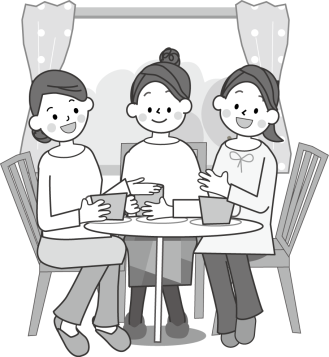 聞こえにくくてコミュニケーションに困っていることはありませんか？聞こえを補ういろいろなコミュニケーション方法を学んでみませんか？みんなで楽しく学び交流し情報交換しましょう。（要約筆記・補聴援助装置を準備します。）１．内　　容　いろいろなコミュニケーションの方法を学ぶ　　　　　　　補聴器、福祉制度の話と聞こえを補う便利な機器の体験２．日　　時　　　各日とも13時30分～15時30分３．会　場 三重県聴覚障害者支援センター 研修室　　　　　　三重県社会福祉会館　５階　　津市桜橋2-131　（裏面に地図あり）４．対象者　難聴者および中途失聴者　　　　　　　（ご家族やお知り合いの方もご一緒に参加していただけます。）５．募集定員	２０名６．受講料　無料７．申込方法　下記事項をご記入の上、メール、ＦＡＸまたは郵便で申し込んでください。●お名前　　　　　　　　　　　　　　●年齢　　　　　　　　　　　　　●ご住所　〒　　　　　　　　　　　　　　　　　　　　　　　　　　　　●電話番号　　　　　　　　　　　　　●ＦＡＸ番号　　　　　　　　　　●一緒に参加される方のお名前　　　　　　　　　　　　　　　　　　　　●参加希望日（○をつけてください）　① 10/24　② 11/14　③ 12/12８．申し込み締め切り　　10月15日（木）当日に、直接会場へ来ていただいても受付をしますが、資料の関係でできるだけ期日までにお申し込みください。９．申込先・問い合わせ先　三重県聴覚障害者支援センター　　　　　　　　　〒514－0003　津市桜橋2-131　三重県社会福祉会館　５階　　　　　　　　FAX：059-223-3301　　TEL：059-223-3302　　　　　　　　E-メール：deaf.mie-center@vivid.ocn.ne.jp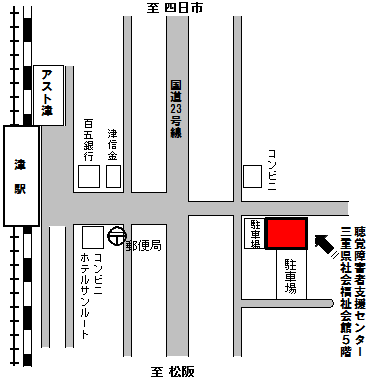 201５年① 10月24日(土)コミュニケーションの基礎知識　講師　支援センター　田代 慶藏201５年② 11月14日(土)補聴器の選び方、使い方　講師 認定補聴器技能士　山田 幸201５年③ 12月12日(土)福祉の制度と聞こえを補う便利な機器　講師　三重県難聴・中途失聴者協会　日間賀恵子